 SUKELLEMO MOCK 2020443/1AGRICULTUREPAPER 12 HOURSMARKING SCHEMESECTION A (30MKS)1. State two reasons of planting sweet potatoes on ridges.(1mk)Encourage tuber expansionAllow easy harvestingof roots2. Differentiate between rouging and field hygiene as used in crop production.(1mk)Rouging isuprooting and destroying  infected plants.Field hygiene-keeping the farm free from pests and diseases./pathogen free farm.3. Calculate the amount of N in 670kg of a compound fertilizer 20:15:10. (2mks)20/100 x 100= 20kg in 100kg bagSo in 670 /100 x 20=134kg4. State four farming practices that encourage soil erosion. (2mks)Cultivating down the slope.  NDeforestrationContionuos croppingOvercultivationMonocropping especially crops that require fine tilth5. Give two examples of working capital in bean production.(1mk)Fertilizer PesticidesHerbicidesFuel 6.a)differentiate between a delivery note and  purchase order documents.( 1mk)Delivery note –is a financial document that accompanies goods on delivery. Evident that goods have beenphysically deliverd from supplier to the buyer.7.a) state four factors that are considered when siting a composite pit.(2mks)Drainage – the place should be well drained , avoidwater logged areas toprevent  leaching of nutrients.Direction of prevaioling wind- should be away from homestead to prevent bad odour. Accessibility – the place should be accessible for easy transport of the manure.Size of the farm – it should be centarly placed.8. Write down three pieces of information that should be written on the envelope bearing the composite sample being taken to the national laboratories of Kenya. ( 1.5mks)name of the  farmeraddress of the farmerfield numberlocation of the farmdate of sampling9. Why should a farmer understand the lifecycle of parasites?(1mk)To know the most destructive stage –hence control the parasite the right stage .10. Give two pests which attack carrots.(2mks)Green aphids, wireworms, vegetable worms.11. Give four factors that affect the selectivity and effectiveness of herbicides.(2mks)Stage of plant growthPlant morphologyHerbicide characteristics,method of applicationConcentration,Formulation12. What is pricking out? ( 1 mks)Uprooting seedlings in a overcrowded nursery bed and transferring them to a seedling bed.13. State two physical characteristics used in classifying soil. (1mk)         Soil structure,  soil texture, soil colour.14.Give three  reasons  why  the million acre scheme  was started.( 1.5mks)To maintain production levels Solve unemployment problemsTransfer land from the white settlers.Reduce population pressure in Africans reservesTo settle former employees of of European farmers and squtters.To earn foreign exchange from sale of cash crops.Increase agricultural production, through better methods of land utilization.15. Name four micro catchments aimed at conserving soil water around crops (2mks)A. There are three basic types of microcatchment systems: contour bench terraces, runoff strips and micro-watersheds.Negarims16. State three importance of sub-soiling (1 1/2 marks)Helps facilitatesoil aerationBreak soil hard panBring to the surface minerals which may have been leached in the deeper layers.Facilite proper water infiltration.17. Name three tools a farmer can use to dig a virgin land (1 1/2marks)fork jembe jembepick axe mattock18. Give two forms in which credit is offered to farmers.(1mk)Money Inputs- item eg a cow, a tractor, fertilizer.19. Four roles of phosphorus.Root development.Strengthens plant plant stems, poreventing lodging.Essential   for floweringPlays an important role in metabolic processeswhich include respiration,protein and carbohydrate synthesisSECTION B (20 MARKS)20. (I) Name the farming practice illustrated above.(1marks)Chitting/ sprouting/shooting/ breaking  dormacyn in potato setts.      (ii) State the procedure followed to carry out the practice you have named in (i) above  (4marks)-. Potato setts of about 3-6cm in diameter are selected. -look for a partially darkened room.- Arrange the potato setts in layers of 2or 3 tubers with the rose-end facing upwards and heel end downwards.- Diffused light is then passed through.  (iii) state the importance of the carrying out the farming practice. (1 mark) Leads to sprouting of the  potato setts hence grow/ mature  faster when grown in the seed bedGives them a head start.21.(i) Name the biological control measure of  soil shown above. (1 marks)           Countour farming      (ii) In what kind of topography is the soil control measure practiced?(1mk) Gentle slope.    ( iii) Name four other biological control measures of soil apart from the one named in (i)            above.(2marks)Grass strips/ filter strips,    cover cropping,   mulching, cropping systems –like rotational grazing, crop rotation correct spacing, intercropping, ridges/ furrows along contours.Strip cropping, grassed or vegetated water ways,      afforestration/ reafforestrationAgroforestry. 22. A Farmer has a piece of land on which he grows beans . His farm record on bean production for nine years is shown below.a) Using an appropreiate scale  draw a graph to show the relationship between inputs and outputs.(5mks)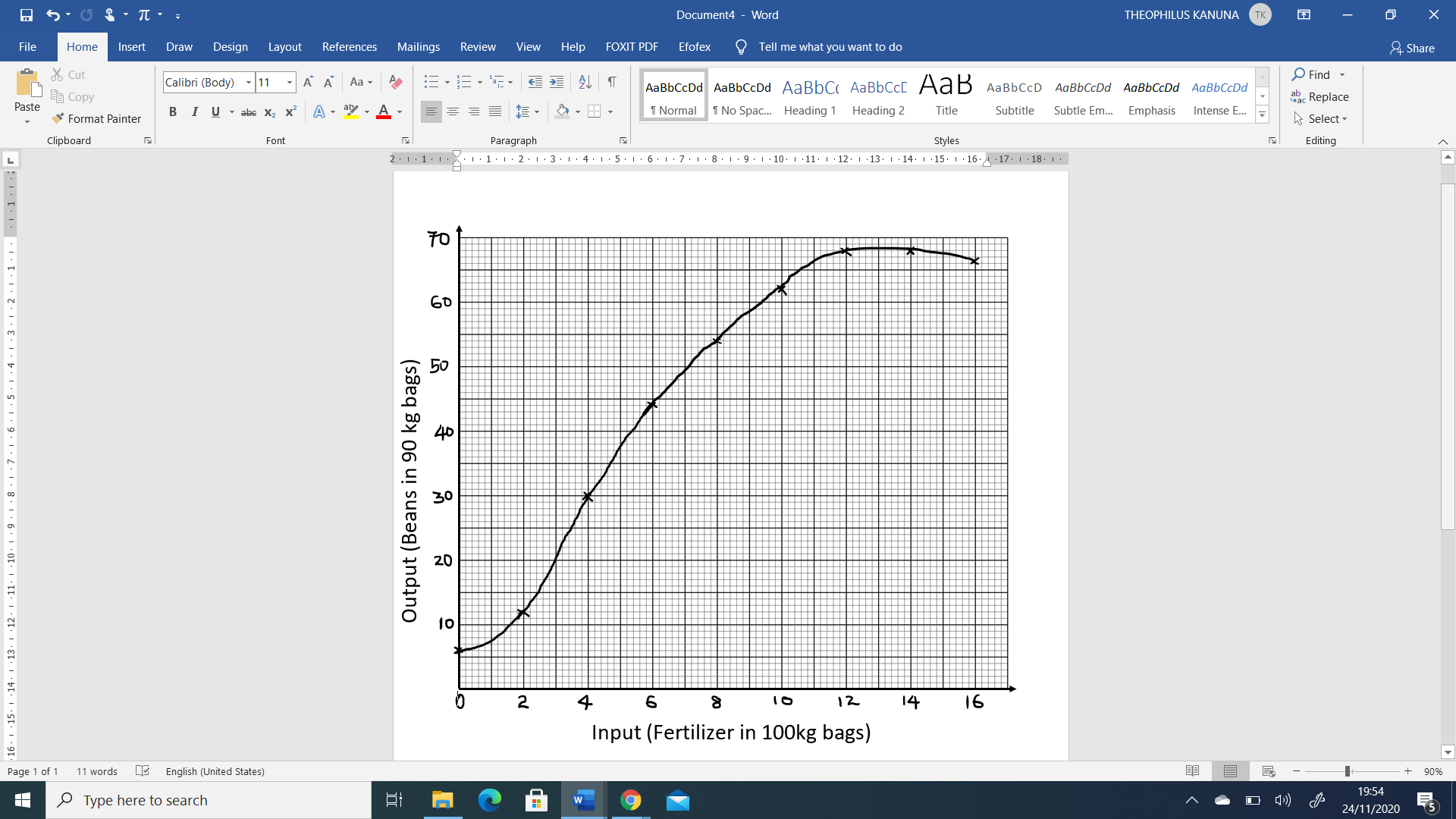  b) calculate the farmers  marginal product for the year 2013.(1mk)    30-12 =18bagsc)  From the data  given , what  rate of fertilizer application  would  the farmer choose if he wanted to grow maize in 2020? (1mk)           12 bags of fertilizer.d) Give an explanation for your choice above. When he applied 12 bags of fertilizer  the yields were at the high( 68 bags) e)  calculate the average product  for the year 2015.( 2mks)average product = total yield / number of units of input.                                 = 54/4=13.5 SECTION C (40 MARKS)SECTION C       23. Advantages of land consolidation          ( i) weed, pest and diseases control are enhanced.          (ii)economic use of time           (iii) proper supervision of land           (iv)if the land is already registered, it gives the farmer legal ownership and the title deed which can be used to obtain loans.     (v) soil conservation and land improvement. it facilitates carrying out of soil conservation practices as well as farm mechanization, since the holding are enlarged    (vi)sound farm planning and adoption of crop rotation programs    (vii)Construction of permanent structures such as fencing and buildings.	(viii)economical operation of activities on the land since it gives the farmer a large single    unit of land.	(ix) agricultural advice by the extension officer.          x) saving of transportation cost.                                               max         (7x1=7 mks)24.(b) discuss the factors that will influence mass wasting or solifluction     (i) the nature of material- if it contains a lot of water faster movement of materials (ii) the slope of land – on steep slopes materials move faster (iii) climate – heavy rainfall areas materials get too wet hance easy movediv)vegetation cover – solifluction is easy and faster in bare land.v)Human activities  building , quarrying, deforestration initiate  mass wasting and  movement of materials.vi) Forces within  the earths crust  - tremors  , volcanic eruptions cause wide spread movement of materials, ( any 5x1=5mks) 25. (c) discuss four agents of weathering Wind – carry materials which knock each other thus breaking off into small pieces moving ice glacier- as it moves it has a grinding effect water when it rains, the raindrops hit the ground with some force a dislodges the soil.Temperature -- high temperature causes expansion of rocks while low temperatures cause contraction  of rocks the axpansion and contraction of the  rocks lead to breakage. Rainfall of high intensity erodes soil surfaces temperature – when water gets into the rock cracks it freezes and becomes ice increasing volume, exerting pressure on the rock then dislodges particles . (4 x2=8mks)23.(a)discuss methods of harvesting agroforestry trees. 10mks)(i) pruning - removal of branches from the lower part of the tree crown. Reduce shade and improve the quality of the trunk. Branches removed through pruning are used as fodder and as a source of fuel. Done towards the end of dry season to avoid damage to other crops (ii) lopping – removal of branches of  trees in a haphazard manner.(III)pollarding – cutting of all the branches and top part of a tree. it provides fodder and wood for fuel and other uses (iv) coppicing – cutting of the whole tree abut 30 cm above the ground new growth sprout from the tree stump provide fodder, wood and mulching materials (v) thinning -cutting down of some tress to avoid overcrowding fuel wood, poles and fodder common practice in woods lots. (10x1= 10mks)23.(b) explain how trees with good characteristics can be grafted 1. you cut the upper part of the tree .2. a scion is taken from another tree that is compatible to it. 3. depending on the method of grafting the scion is cut to the required shape.( if the roots stock is of a larger diameter side grafting is done.)  4. make a cut on the root stock & inserts the scion.5. tie them with a polythene tape (5x1=5mks)23.(c) discuss five benefits of weeds to the farmer i)some weeds have medicinal value.eg Sodom apple.ii) leguminous weeds fix nitrogen in the soil.iii)some weeds are edible to both man and livestock. Eg pig weed.iv) weeds  act as soil cover prevent erosion.v)weeds add organic matter into the soilwhen the y decay.24.(a)Discuss four aspects of rainfall that a famer should consider when deciding what crop to grow in an area  (i) Rainfall Reliability - Dependency on the meteorological timing of the ones of rainfall. Determines the times of land preparation and planting.      (ii) Amount of rainfall is the quantity of rain (precipitation) that falls in a given area within a given year and is measured in millimeters / year. it determines the type of crop to be grown.        (iii) Rainfall distribution – refers to the number of wet months in year. Determines the  choice of crop varieties grown in a given area        (iv) Rainfall intensity – amount of rain that in an area within a period of one hour and is measured in millimeters (mm) per hour. rainfall of high intensity damage crops and causes soil erosion  .(3x2=6mks)24(b) Discuss carrots under the following sub heading (i)varieties – fresh market variet-- chantenary, canning variety such as Nantes.  Livestock variety -Oxhart variety.(3x1=3mks)(iii)filed management practices –(a)thinning – two weeks after germination carrot should be thinning to prevent competition for light, moisture and space (b)weeding – by uprooting to prevent competition(c) earthing up – to encourage root  expansion (d) topdressing – using nitrogenous fertilizers(e) irrigation – when dry to provide sufficient moisture(d) control of pests – by use of appropriate pesticides    (any 2 explained points ..2x1= 2mks)(iii) harvesting – Carrots are ready three to five months after planting depending on the variety .- harvested by lifting the plants out of the ground using a fork jambe or uprooted manually (2x1=2mks)(c)use the  information below to Answ erquestion sthat follow.  Johns  farm  for the year ended 31st  December  2019.  Closing valuation       240,000/=   Debts payable              115,000/=   Animal feed purchase 100,000/=   Sale of 2 heifers          180,000/=   Debts receivable        130,000/=   Wages                          80,000/=   Opening valuation      220,000/=   Milk sales                      62,000/= Veterinary  bills           57,000/= i) prepare a  profit and loss account  of Johns  farm.( 5mks)ii) what is the percentage  profit  or loss made by the farm? (1mk)iii)of what use the  profit and loss account to the farmer? ( 1mk)  (10 x1/2= 5mks)b) percentage profit= 40,000/612,000 x100= 6.536 %  1mkc) it shows whether a farmer is making profit or loss in the  farming business. 1mkYEARFERTILIZER APPLIED (100KG BAGS)TOTAL OUTPUT OF BEANS (90KG BAGS)201106201221220134302014644201585420161062201712682018146820191666 THE PROFIT AND LOSS ACCOUNTOF JOHNS FARM FOR THE YEAR ENDED 31ST DECEMBERs 2019.      1/2mksEXPENDITUREINCOME        1/2mksopening valuation      SHS            CTS    SALES AND RECEIPTS          SHS          CTSOpening valuation              220,000        00Sale of heifer                       180,000         00Debts receivable                  130,000        00Sale of milk                             62,000         00Total sales and receipts=    372,000        00Purchases and expenses    SHS         CTSClosing valuation                  shs            ctsDebts payable                         115,000    00Closing valuation                  240,000       00Animal feed                             100,00      00Wages                                        80,000    00Veterinary bills                         57,000    00 Total purchases &expense    352,000   00                          Total of all expenditure         572,000   00  Total of income                    612,000    00Profit                                              40,000    00